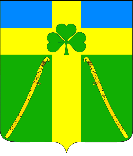 АДМИНИСТРАЦИЯ ВОЗДВИЖЕНСКОГО СЕЛЬСКОГО ПОСЕЛЕНИЯКУРГАНИНСКОГО РАЙОНАРАСПОРЯЖЕНИЕот _10.11.2021___                                                                                                       № _74-Р__станица ВоздвиженскаяО назначении ответственного за работусо сведениями, составляющими налоговую тайну	В соответствии с пунктом 11 статьи 102 Налогового кодекса Российской Федерации, статьей 174.3 Бюджетного кодекса Российской Федерации, в целях сохранения конфиденциальности сведений, составляющих налоговую тайну:         1. Назначить Фень Елену Александровну, специалиста финансового отдела администрации Воздвиженского сельского поселения ответственным за работу со сведениями, составляющими налоговую тайну.        2. Признать утратившим силу распоряжение администрации Воздвиженского сельского поселения Курганинского района                                              от 26 апреля 2021 г.  № 21-Р «О назначении ответственного лица за своевременное направление информации в Межрайонную Инспекцию федеральной налоговой службы».         3. Контроль за исполнением настоящего распоряжения оставляю за собой.         4. Распоряжение вступает в силу со дня его подписания.Глава Воздвиженского сельского поселения Курганинского района                                                       С.А. Курбатов                                                                      